第１回　ＡＢＡ東北支部勉強会　開催のお知らせ～アルミニウム塗装の品質確保と環境対応について～お問い合わせは事務局　近藤　まで（㈱マルシン代表取締役　048-993-1116） アルミニウム合金材料工場塗装工業会 アルミニウム合金材料工場塗装工業会 アルミニウム合金材料工場塗装工業会 アルミニウム合金材料工場塗装工業会理事　兼　東北ブロック支部長　庄司郁夫理事　兼　東北ブロック支部長　庄司郁夫理事　兼　東北ブロック支部長　庄司郁夫理事　兼　東北ブロック支部長　庄司郁夫（株式会社山形メタル 塗装事業部　取締役部長）（株式会社山形メタル 塗装事業部　取締役部長）（株式会社山形メタル 塗装事業部　取締役部長）（株式会社山形メタル 塗装事業部　取締役部長）アルミニウム合金材料工場塗装工業会（ＡＢＡ）は、アルミニウム合金材料に対する品質の確保と向上、認知普及活動、それらの活動を通じた社会貢献・環境の保全を目的として、アルミニウム用の化成処理を持つ全国でもトップレベルの塗装業者を集め、２０１４年１月に設立されました。つきましては、設計監理・ゼネコン・建材メーカーなど建築用アルミニウム合金材料をご使用されるユーザー様及び同業の塗装業者様を中心に下記のような勉強会を今回初めて東北地区で開催する運びとなりました。皆様におかれましては大変お忙しいところとは存じますが、今後の健全なる業界の発展のためご参加賜りたく、ご検討の程お願い申し上げます。アルミニウム合金材料工場塗装工業会（ＡＢＡ）は、アルミニウム合金材料に対する品質の確保と向上、認知普及活動、それらの活動を通じた社会貢献・環境の保全を目的として、アルミニウム用の化成処理を持つ全国でもトップレベルの塗装業者を集め、２０１４年１月に設立されました。つきましては、設計監理・ゼネコン・建材メーカーなど建築用アルミニウム合金材料をご使用されるユーザー様及び同業の塗装業者様を中心に下記のような勉強会を今回初めて東北地区で開催する運びとなりました。皆様におかれましては大変お忙しいところとは存じますが、今後の健全なる業界の発展のためご参加賜りたく、ご検討の程お願い申し上げます。アルミニウム合金材料工場塗装工業会（ＡＢＡ）は、アルミニウム合金材料に対する品質の確保と向上、認知普及活動、それらの活動を通じた社会貢献・環境の保全を目的として、アルミニウム用の化成処理を持つ全国でもトップレベルの塗装業者を集め、２０１４年１月に設立されました。つきましては、設計監理・ゼネコン・建材メーカーなど建築用アルミニウム合金材料をご使用されるユーザー様及び同業の塗装業者様を中心に下記のような勉強会を今回初めて東北地区で開催する運びとなりました。皆様におかれましては大変お忙しいところとは存じますが、今後の健全なる業界の発展のためご参加賜りたく、ご検討の程お願い申し上げます。アルミニウム合金材料工場塗装工業会（ＡＢＡ）は、アルミニウム合金材料に対する品質の確保と向上、認知普及活動、それらの活動を通じた社会貢献・環境の保全を目的として、アルミニウム用の化成処理を持つ全国でもトップレベルの塗装業者を集め、２０１４年１月に設立されました。つきましては、設計監理・ゼネコン・建材メーカーなど建築用アルミニウム合金材料をご使用されるユーザー様及び同業の塗装業者様を中心に下記のような勉強会を今回初めて東北地区で開催する運びとなりました。皆様におかれましては大変お忙しいところとは存じますが、今後の健全なる業界の発展のためご参加賜りたく、ご検討の程お願い申し上げます。【開催概要】【開催概要】【開催概要】【開催概要】日時：　平成28年12月2日(金)　13:15～16:55　※受付開始　12:45～日時：　平成28年12月2日(金)　13:15～16:55　※受付開始　12:45～日時：　平成28年12月2日(金)　13:15～16:55　※受付開始　12:45～日時：　平成28年12月2日(金)　13:15～16:55　※受付開始　12:45～場所：　株式会社仙都会館　５階Ｂ会議室　（仙台市青葉区中央2-2-10/TEL：022-222-4187）場所：　株式会社仙都会館　５階Ｂ会議室　（仙台市青葉区中央2-2-10/TEL：022-222-4187）場所：　株式会社仙都会館　５階Ｂ会議室　（仙台市青葉区中央2-2-10/TEL：022-222-4187）場所：　株式会社仙都会館　５階Ｂ会議室　（仙台市青葉区中央2-2-10/TEL：022-222-4187）交通機関：　JR仙台駅　徒歩5分／JR仙石線　あおば通駅　徒歩1分／地下鉄　広瀬通駅　徒歩3分交通機関：　JR仙台駅　徒歩5分／JR仙石線　あおば通駅　徒歩1分／地下鉄　広瀬通駅　徒歩3分交通機関：　JR仙台駅　徒歩5分／JR仙石線　あおば通駅　徒歩1分／地下鉄　広瀬通駅　徒歩3分交通機関：　JR仙台駅　徒歩5分／JR仙石線　あおば通駅　徒歩1分／地下鉄　広瀬通駅　徒歩3分参加費用：　無料参加費用：　無料参加費用：　無料参加費用：　無料定員：　60人（定員になり次第、締め切り）定員：　60人（定員になり次第、締め切り）定員：　60人（定員になり次第、締め切り）定員：　60人（定員になり次第、締め切り）当日のプログラム（予定）当日のプログラム（予定）当日のプログラム（予定）当日のプログラム（予定）13:15～13:30　 ABA会長挨拶 及び ABAについてのご説明13:15～13:30　 ABA会長挨拶 及び ABAについてのご説明13:15～13:30　 ABA会長挨拶 及び ABAについてのご説明13:15～13:30　 ABA会長挨拶 及び ABAについてのご説明13:30～14:10　『加熱硬化形溶剤系塗装仕様標準書・同解説』のポイント13:30～14:10　『加熱硬化形溶剤系塗装仕様標準書・同解説』のポイント13:30～14:10　『加熱硬化形溶剤系塗装仕様標準書・同解説』のポイント13:30～14:10　『加熱硬化形溶剤系塗装仕様標準書・同解説』のポイント講師：近藤照夫氏　ABA顧問（ものつくり大学名誉教授）講師：近藤照夫氏　ABA顧問（ものつくり大学名誉教授）講師：近藤照夫氏　ABA顧問（ものつくり大学名誉教授）講師：近藤照夫氏　ABA顧問（ものつくり大学名誉教授）14:10～14:55　炭酸ハイブリット塗装システムの開発講師：加美電子工業株式会社　技術顧問　雪下勝三氏　14:10～14:55　炭酸ハイブリット塗装システムの開発講師：加美電子工業株式会社　技術顧問　雪下勝三氏　14:10～14:55　炭酸ハイブリット塗装システムの開発講師：加美電子工業株式会社　技術顧問　雪下勝三氏　14:10～14:55　炭酸ハイブリット塗装システムの開発講師：加美電子工業株式会社　技術顧問　雪下勝三氏　休憩　15分間　（展示サンプルのご見学）休憩　15分間　（展示サンプルのご見学）休憩　15分間　（展示サンプルのご見学）休憩　15分間　（展示サンプルのご見学）15:10～16:10　環境に配慮した粉体塗装仕様に関する最新の研究動向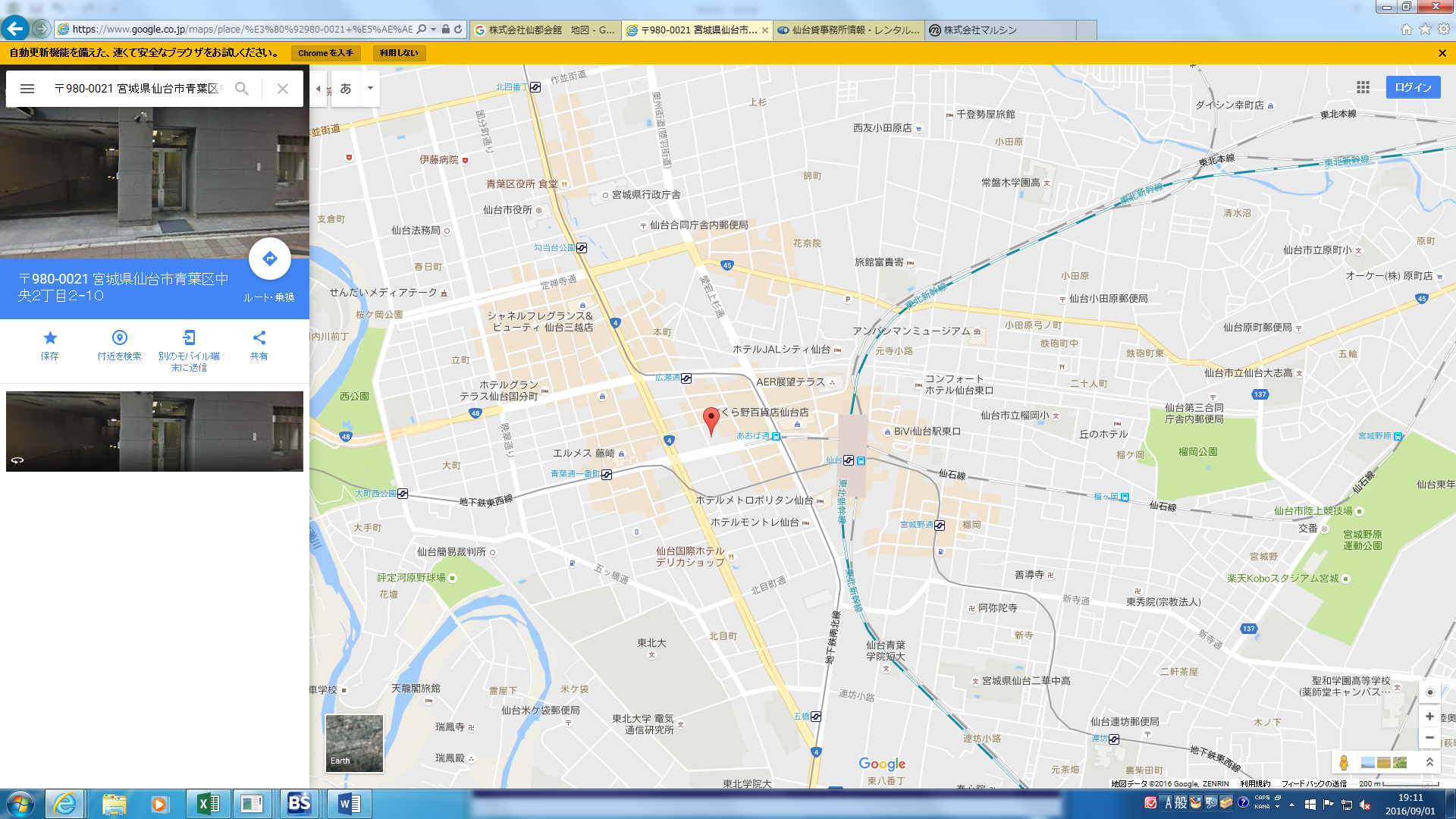 　　　　講師：ABA顧問　近藤照夫氏（ものつくり大学名誉教授）16:10～16:35　生産現場や最前線の建築現場での粉体塗料・塗装の現状と課題　　　　講師：大日本塗料株式会社　金属焼付塗料事業部　北川将司氏16:35～16:50　質疑応答16:50～16:55　閉会の挨拶（東北支部長）15:10～16:10　環境に配慮した粉体塗装仕様に関する最新の研究動向　　　　講師：ABA顧問　近藤照夫氏（ものつくり大学名誉教授）16:10～16:35　生産現場や最前線の建築現場での粉体塗料・塗装の現状と課題　　　　講師：大日本塗料株式会社　金属焼付塗料事業部　北川将司氏16:35～16:50　質疑応答16:50～16:55　閉会の挨拶（東北支部長）15:10～16:10　環境に配慮した粉体塗装仕様に関する最新の研究動向　　　　講師：ABA顧問　近藤照夫氏（ものつくり大学名誉教授）16:10～16:35　生産現場や最前線の建築現場での粉体塗料・塗装の現状と課題　　　　講師：大日本塗料株式会社　金属焼付塗料事業部　北川将司氏16:35～16:50　質疑応答16:50～16:55　閉会の挨拶（東北支部長）15:10～16:10　環境に配慮した粉体塗装仕様に関する最新の研究動向　　　　講師：ABA顧問　近藤照夫氏（ものつくり大学名誉教授）16:10～16:35　生産現場や最前線の建築現場での粉体塗料・塗装の現状と課題　　　　講師：大日本塗料株式会社　金属焼付塗料事業部　北川将司氏16:35～16:50　質疑応答16:50～16:55　閉会の挨拶（東北支部長）※ABAに関する詳細な情報は、http://aba-jp.org/　をご参照ください。※ABAに関する詳細な情報は、http://aba-jp.org/　をご参照ください。※ABAに関する詳細な情報は、http://aba-jp.org/　をご参照ください。※ABAに関する詳細な情報は、http://aba-jp.org/　をご参照ください。アルミニウム合金材料工場塗装工業会　ABA事務局　行アルミニウム合金材料工場塗装工業会　ABA事務局　行アルミニウム合金材料工場塗装工業会　ABA事務局　行アルミニウム合金材料工場塗装工業会　ABA事務局　行アルミニウム塗装の品質確保と環境対応に関する勉強会　申込書アルミニウム塗装の品質確保と環境対応に関する勉強会　申込書アルミニウム塗装の品質確保と環境対応に関する勉強会　申込書アルミニウム塗装の品質確保と環境対応に関する勉強会　申込書FAX：048-991-2002　　　　MAIL：akikondo@kk-marusin.com　　　　　　申込期限　: 11月4日(金)FAX：048-991-2002　　　　MAIL：akikondo@kk-marusin.com　　　　　　申込期限　: 11月4日(金)FAX：048-991-2002　　　　MAIL：akikondo@kk-marusin.com　　　　　　申込期限　: 11月4日(金)FAX：048-991-2002　　　　MAIL：akikondo@kk-marusin.com　　　　　　申込期限　: 11月4日(金)貴社名電話番号役職名ＦＡＸ番号お名前メールアドレス